Charte joueur/euse et parents 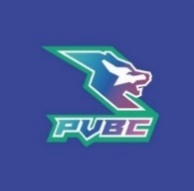 du Pouzioux-Vouneuil Basket-Club (PVBC)Le Pouzioux-Vouneuil Basket-Club est très heureux de vous compter parmi ses adhérents. Le comité directeur a souhaité proposer la présente charte afin d’informer chaque licencié(e) et leurs parents des règles permettant le bon fonctionnement du club. En effet, le concours de chacun et chacune est nécessaire ; joueurs/euses, entraîneurs, parents, dirigeant(e)s, pour permettre la pratique du basket-ball et atteindre les objectifs que le club s’est fixés.En tant que joueur/joueuse, j’ai bien pris note qu’en en signant au PVBC, je m’engage à : A avoir un comportement ; sur et en dehors des terrains ; irréprochable. Il vous est demandé de faire preuve de fair-play, de refuser toute violence physique ou verbale, de respecter les arbitres (même quand ils se trompent) et ne pas provoquer les joueurs, coachs ou le public lors des rencontres. En cas de non-respect, le coach ou le comité directeur pourront prononcer des sanctions.M’organiser pour participer à tous les matchs à domicile voire à l’extérieur. La participation à la vie de son équipe même lorsqu’on ne joue pas est importante.Ne pas se moquer d’un camarade et faire des efforts pour intégrer tout le monde à l’équipe.Tenir des tables de marque à tour de rôle et arbitrer des rencontres. Une rotation sera mise en place par le parent responsable d’équipe. Les joueurs/joueuses refusant de se conformer à cette règle, pourront être suspendu(e)s de matchs.Prendre soin du matériel, du gymnase ou du club-house, et les ranger après utilisation.En cas de difficultés, en faire part à l’entraîneur ou à un dirigeant qui sera à l’écoute pour trouver une solution.Supporter toute sanction financière prononcée par la fédération/comité/ligue à l'encontre du club ainsi que toute somme engagée par le club du fait de mon comportement dès la première infraction.En tant que parent, je m’engage à : Accompagner mes enfants aux matchs dès que possible. Votre enfant a besoin de votre soutien bienveillant au bord du terrain. Rappelez-vous que le club n’est pas une garderie !Respecter le travail du coach et ses choix. Les parents doivent notamment s’abstenir de coacher depuis les tribunes et d’intervenir auprès des joueurs/joueuses à l’échauffement ou à la mi-temps. En plus de leur donner de mauvais conseils, ce comportement constitue un manque de respect envers les coachs.Déposer et récupérer les enfants à l'heure pour les matchs et entraînements (car les entraîneurs ont d’autres engagements), s’assurer de la présence de l’éducateur avant de laisser son enfant et prévenir suffisamment à l’avance en cas d’absence.Montrer l’exemple aux jeunes en refusant toute violence verbale ou physique dirigée contre les arbitres, les coachs, joueurs et supporters des équipes adverses. Rappelez-vous qu’il est bien plus facile de crier dans les tribunes que de tenir un sifflet, de jouer ou de coacher. Participer à tour de rôle aux déplacements de l’équipe de votre enfant, au nettoyage des maillots et à la préparation du goûter d’après-match.Proposer dans la mesure du possible ses services et compétences au club (ex : en devenant parent référent de l’équipe ou en proposant d’intégrer le comité directeur du club, recherche de sponsors, etc).Se former à la tenue de la table de marque et en tenir quelques-unes dans l’année.Venir encourager dans la mesure du possible les autres équipes du club et participer à la vie du club et aux manifestations festives.J'accepte les termes de la présente charte et m'engage à la respecter.A Vouneuil-sous-Biard, le Le Comité directeur du PVBC